附件3：山东省中小企业创业辅导师培训日程安排为贯彻落实党中央、国务院关于促进中小企业持续健康发展的指导意见，促进有关“双创”品牌赛事更好服务于中小企业创新创业升级，提升“创客中国”大赛专业化、市场化服务能力和水平，进一步优化中小企业创新创业环境，着力培育发展中小企业创业辅导队伍，为优秀参赛企业提供全方位、深层次、长效化的服务，开展本次培训工作。培训目的通过创业辅导师培训，使受训者提升创业培训理念，学会运用先进方法，系统全面掌握创业辅导师的基本技能，提高创业辅导水平，培育一批高素质、专业化的中小企业创业辅导师队伍，更好扶助中小企业创新创业发展。培训时间及日程安排报到时间、酒店及乘车路线报到时间:2019年12月16日酒店名称:济南华联大酒店地址:济南市槐荫区经二纬二十一路571号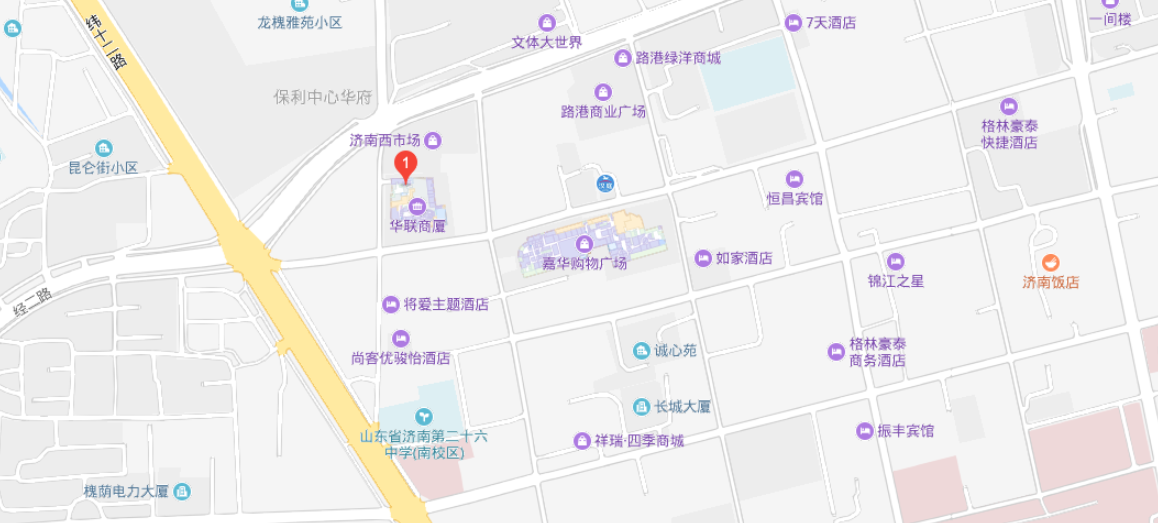 乘车路线：可乘做b98路、k118路、k132路、k156路、k21路、k302路、k74路、k77路、k83路、k90路、k9路在西市场站下车步行约200米。四、联系方式联系人：张遵晓联系电话：18615507388日期时 间专家及专题安排12月16日9:00-18:00办理报到，领取学习资料，入住酒店（请学员携带身份证复印件、最高学历证明复印件及两寸免冠彩色蓝底照片两张）；12月17日9:00-9:30开班仪式特邀嘉宾：相关领导、专家12月17日9:30-11:30专题（一）孵化器、众创空间投融资体系建设及投资项目甄选1、孵化器投融资体系与模式2、股权投资与风险基金3、孵化器项目遴选与培育特邀嘉宾：金子森  车库咖啡董事长12月17日14:00-17:00专题（二）海尔海创链创新孵化运营模式1、双创—海尔模式 2、孵化平台协同发展模式  3、区块链技术及孵化解析4、海尔海创链新模式及赋能特邀嘉宾：张弢  海尔海创链CEO12月18日8:30-10:30专题（三）双创政策解读及载体建设、运营模式1、国家促进双创最新政策解读2、创新创业服务体系建设与服务实操3、双创基地、孵化器发展及扶持4、创新创业特色载体创建要求及发展特邀嘉宾：赵卫东   工信部赛迪研究院赛迪顾问副总裁12月18日10:45-11:45学员考核（笔试）